人际沟通课程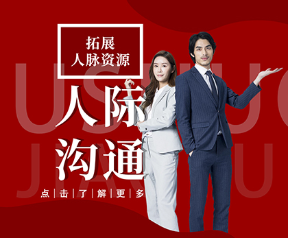 所属分类：演绎沟通【课程内容】 •课程包括沟通动机、沟通过程、沟通方式、沟通机制、沟通原则、沟通技巧等诸多方面。　　大量案例分析、实战模拟。　　【课程目标】 •把握沟通动机、沟通原则、沟通机制，审时度势，让自己更受欢迎;　　•掌握多种沟通技巧、掌控沟通过程，改善人机关系;　　•了解人性、了解他人，不同对象采取不同的沟通方式。　　【课程价值】 •了解人性，提升处理人际交往冲突的能力，缓解压力，实现自我管理和自我成长;　　•高效沟通，提高情商，不同场合、不同对象、不同的表达，尊重他人，改善人际关系，　　增强幸福感;　　•营造更和谐的工作氛围，同事之间开心相处，提升工作绩效。　　适合对象：年满14周岁以上人员。　　上课时间：周一到周四晚上，或者周末白天。